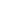 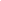 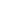 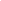 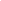 Minna started her studies at JyväskyläMinnas studies by Venla, Olivia, Matias, Toivo  and Samuel2.4.2020           Minna Canthby: Samuel TuohimaaThis cartoon briefly shows Minna's most important stages in Jyväskylä.          Minna Canth in Jyväskyläby: Olivia RiekkiPage 3Continued on •Next Type TextType Date HereMinna started her studiesBy. Venla VäisänenMinna Canth started her studies in Jyväskylä and a year later she  wanted to get married. 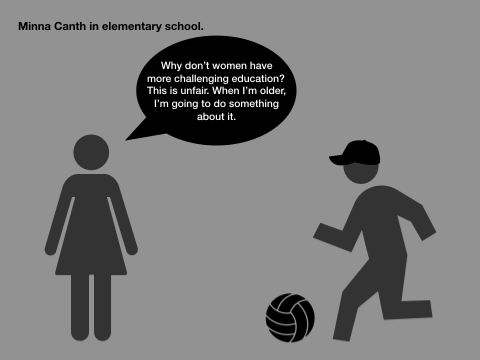 What would Minna say today?Climate change: Climate action is needed.-corona virus: Do not rush, but be careful.-refugee camps: That they are a bad thing.-modern school?: That it's good.Minna in the Seminarby: Matias RastasMinna studied at Jyväskylä seminar  as a teacher. A year after that she got engaged to Ferdinand Canth.Minna meets Johanby:Toivo RaappanaMinna studied in Jyväskylä´s seminar as a teacher and thats where she met Johan his teacher and future husband.Page 4Continued on Next Page